創造的教育＝福祉＝人間学会　CHEWS  2013２０１２年度　春季大会２０１３年３月２３日(土)　会場：成蹊大学　創造的教育＝福祉＝人間学会　CHEWS２０１２年度　春季大会実行委員長　秋松雅子（成蹊大学）日程：２０１３年３月２３日(土)　会場：成蹊大学　９号館　東京都武蔵野市吉祥寺北町３－３－１　　　　　　ＪＲ・京王線｢吉祥寺｣駅　徒歩１５分　バス約５分受付開始　10:00 　９号館１階　エントランスホール会　　場　 　　　　　9号館１０１室＊＊＊＊＊＊＊＊＊＊＊＊＊＊＊＊＊＊＊＊＊＊＊＊＊＊＊＊＊＊＊＊＊＊＊＊＊＊＊＊＊＊＊＊＊＊＊研究発表　　　　　　　　　　　　　　　　　　　　　　　　　10:30~12:00司会：西　俊郎（東北女子短期大学）長谷川郁世（墨田川高校）「帰国子女の分析からみる日米の教育比較」毛利康秀(日本大学)「高校生世代における携帯電話の利用状況の推移に関する調査分析」新井克弥（関東学院大学）「バックパッカーにおけるメディア・コミュニケーションの実態〜バンコク・カオサン地区の定点観測　」○昼食 　（理事・評議員・事務局ミーティング　１４号館４０３室）　　12:15~13:15  食堂は、成蹊大学　学生会館　第１食堂(１階 14:00まで)　や正門近辺の食堂をご利用ください。○特別講演　　　　　　　　　　　　　　　　　　　　　　　　　 13:30~14:20　　　演題　　「 教員人生３８年　―　子どもたちに元気をもらって　― 　」　　講演者　　加村隆治　（中央区立教育センター、元公立小学校校長）	　　　　　　　　　　　　司会　庭野　優子（ 区立小学校講師）○シンポジウム　　　　　　　　　　　　　　　　　　　　　　　14:30~16:15 　　　　　　　　　　♪ オープニング・アンサンブル演奏　演奏：　フェルク・サクソフォーンカルテット（Verk Saxophone Quartet）　　　曲目：ダリウス・ミョー　「フランス組曲」Ⅳ・Ⅴ塚田 光(Soprano Saxophone)　　齋藤  友紀(Alto Saxophone)、嶋田 結花(Tenor Saxophone)　　竹本 綾大(Baritone Saxophone)♤　テーマ　「人間と自然とのかかわり ― グローバリゼーションの波の中で」　　	                         司　会　　坂口　克彦 （豊多摩高等学校）　　　　　　　　　　　　     　 　　　　　宮本　和彦　(文京学院大学)　　　  ♤　パネリスト 浅野麻由　（ドキュメンタリージャパン・ディレクター）　　　　　　　　　    竹内康憲　（足立高等学校）　　　　　　　　　    　中島マリン（成蹊大学）　　　　　　　　　    　宮内紀靖　（瀋陽師範学院）　 　　　　　　　＊＊＊＊＊＊＊＊＊＊＊＊＊＊＊＊＊＊＊＊＊＊＊＊＊＊＊＊＊＊＊＊＊＊＊＊＊＊＊＊＊＊＊＊＊＊＊＊＊＊＊＊＊総　会　                 　　　　　　　　　　　　　    16:15 ~17:15懇親会　[会場]　成蹊大学　学生会館　第２学生食堂（３F）　　　　　 　[時間]  17:30~ 19:30　 [会費] 3,500円　※大会受付でお支払いください。　　　　　成蹊大学へのアクセス　　　　　☆☆JR中央線・総武線（東京メトロ東西線)・京王井の頭線　吉祥寺駅下車吉祥寺駅北口バスのりば1・2番より 関東バスで約5分／成蹊学園前下車 吉祥寺駅より徒歩約15分☆西武新宿線　西武柳沢駅下車西武柳沢駅南口より関東バス（吉祥寺駅 行き）で約20分／成蹊学園前下車　☆西武新宿線　武蔵関駅下車中学高等学校まで徒歩約20分.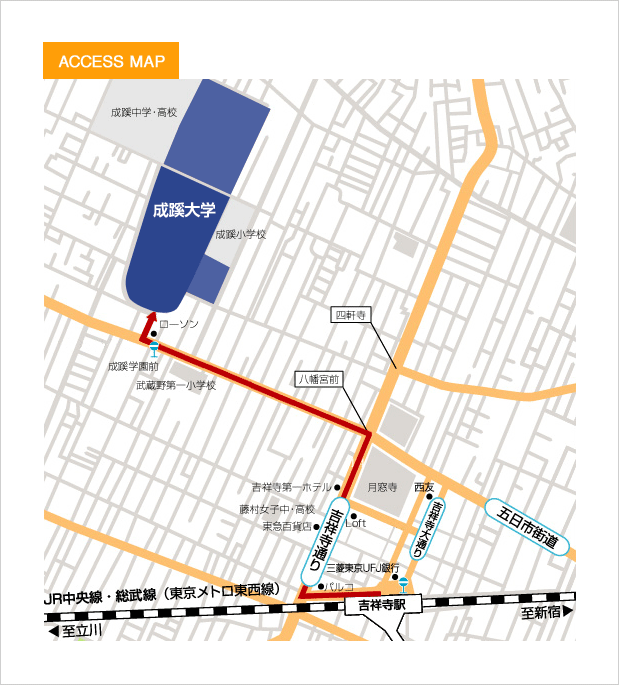 